МУНИЦИПАЛЬНОЕ УНИТАРНОЕ ПРЕДПРИЯТИЕ г.САРАПУЛА «САРАПУЛЬСКИЙ ВОДОКАНАЛ»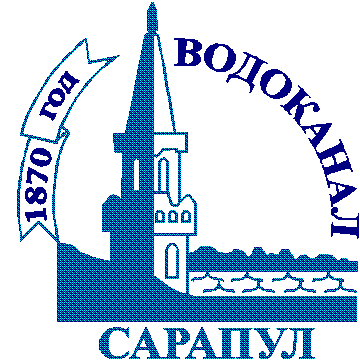 ДОГОВОР   
водоотведения № _____ от  « __  »_________202_ г.             Абонент (Ф.И.О.)                      Адрес абонента:           _______________________                                      Количество проживающих       _    чел.Количество прописанных         _     чел.г.СарапулМУП г.Сарапула «Сарапульский водоканал» именуемое в дальнейшем организация водопроводно-канализационного хозяйства, в лице директора Кузнецова Владимира Ивановича, действующего на основании Устава с одной стороны, и потребитель, __________________________, именуемый (ая) в дальнейшем абонент с другой стороны, именуемые в дальнейшем сторонами, заключили настоящий договор о следующем: Предмет договора1. По настоящему договору организация ВКХ, осуществляющая водоотведение,  обязуется  осуществлять прием сточных  вод  абонента  по адресу: _____________________________в  централизованную  систему  водоотведения и обеспечивать их транспортировку, очистку и  сброс  в  водный объект, а абонент обязуется соблюдать режим водоотведения, требования  к  составу и свойствам   сточных   вод,   отводимых   в  централизованные системы водоотведения,  устанавливаемые  в  целях  предотвращения негативного воздействия на работу объектов централизованной  системы   водоотведения, нормативы по объему отводимых в централизованные  системы водоотведения сточных вод (далее -  нормативы  по  объему  сточных  вод)  и   нормативы состава сточных вод  и производить  организации водопроводно-канализационного  хозяйства  оплату  водоотведения  в    сроки и порядке, которые определены в настоящем договоре. 2. Границы   балансовой принадлежности    и    эксплуатационной ответственности    объектов  централизованных  систем  водоотведения организации    ВКХ   и   абонента определяются  в  соответствии с актом разграничения  балансовой принадлежности  и  эксплуатационной  ответственности  по  форме  согласно приложению N 1.     3. Акт  разграничения  балансовой  принадлежности и эксплуатационной ответственности,  приведенный  в  приложении  N 1  к настоящему договору, подлежит  подписанию  при  заключении  настоящего договора и является его неотъемлемой частью.     Местом исполнения обязательств по настоящему договору является граница эксплуатационной ответственностисогласно Приложения № 1 II. Сроки и режим приема сточных вод4. Датой начала приема сточных вод является    ___________ года.5. Сведения о режиме приема сточных вод указываются в соответствии с условиями подключения (технологического присоединения) к централизованной системе водоотведения по форме согласно приложению N 3.III. Тарифы, сроки и порядок оплаты6. Оплата по настоящему договору осуществляется абонентом по тарифам на  водоотведение,  установленным  в  соответствии  с   законодательством РФ о государственном регулировании цен (тарифов).   7. Расчетный период, установленный настоящим договором, равен одному календарному месяцу. Абонент вносит оплату по настоящему договору до 10-го числа месяца, следующего за расчетным месяцем, на основании счетов, выставляемых к оплате организацией ВКХ в срок не позднее 5-го числа месяца, следующего за расчетным. Датой оплаты считается дата поступления денежных средств на расчетный счет организации ВКХ.7.1. Способом    доставки    расчетно-платежных   документов абонентуявляется _______________________________________________________________.8.9.  не применяется.IV. Права и обязанности сторон     10. Организация ВКХ обязана:     а) обеспечивать эксплуатацию канализационных сетей, принадлежащих ей на праве собственности или ином законном основании и (или) находящихся  в границах  ее  эксплуатационной  ответственности,   в       соответствии с требованиями нормативно-технических документов;     б)  не применяется.     в) соблюдать установленный режим приема сточных вод;     г) предупреждать абонента о временном прекращении  или ограничении водоотведения в  порядке  и  случаях,  которые  предусмотрены   настоящим договором и нормативными правовыми актами РФ;     д) принимать необходимые меры по своевременной ликвидации аварий   и повреждений на  централизованной  системе  водоотведения,   принадлежащей организации   ВКХ   на    праве собственности или ином законном основании, в порядке  и  сроки,   которые установлены   нормативно-технической   документацией,   а     также    по возобновлению  действия  такой  системы   с   соблюдением     требований, установленных законодательством РФ;     е) требовать от абонента реализации мероприятий, направленных на достижение установленных  нормативов  по объему сточных вод и нормативов состава сточных   вод, требований  к  составу и свойствам сточных вод, установленных в целях предотвращения негативного воздействия на работуцентрализованной системы водоотведения;  ж) осуществлять  контроль   за   соблюдением абонентом режима водоотведения.     з) предоставлять абоненту информацию в соответствии со   стандартами раскрытия  информации  в  порядке,  предусмотренном     законодательством РФ;     и) отвечать на жалобы и обращения абонента, относящиеся к исполнению настоящего договора, в течение срока,  установленного   законодательством РФ;     к) уведомлять   абонента   о   графиках   и    сроках    проведения планово-предупредительного ремонта канализационных сетей, через которые осуществляется водоотведение сточных вод абонента в случае, если  это влечет отключение или ограничение водоотведения в отношении абонента;    11. Организация ВКХ имеет право:     а) осуществлять контроль за правильностью осуществления абонентом учета объемов отведенных сточных вод, осуществлять проверку состояния прибора учета сточных вод в целях установления факта несанкционированного вмешательства   в работу   прибора   учета   (узла учета),  устанавливатьконтрольные пломбы и индикаторы антимагнитных пломб, а также пломбы и устройства, позволяющие фиксировать   факт   несанкционированного вмешательства в работу прибора учета (узла учета);     б) осуществлять контроль за наличием самовольного пользования абонентом и (или) самовольного подключения абонента к централизованной системе водоотведения и принимать меры  по  предотвращению самовольного пользования и (или) самовольного подключения абонента к  централизованной системе водоотведения;     в) временно прекращать или ограничивать водоотведение в случаях, предусмотренных законодательством РФ;г) не применяется.д) инициировать проведение сверки расчетов по настоящему договору;е) прекращать отведение сточных вод в случаях и порядке, которые предусмотрены Федеральным законом "О водоснабжении и водоотведении" и Правилами холодного водоснабжения и водоотведения;ж) иметь беспрепятственный доступ к канализационным сетям   и   иным объектам абонента, местам отбора проб сточных вод, приборам учета  (узлам учета)  сточных  вод  и  иным  устройствам,  которыми  абонент  владеет и пользуется на праве собственности или на ином законном основании  и  (или) которые находятся в границах его эксплуатационной ответственности,  в порядке, предусмотренном разделом VI настоящего договора.    12. Абонент обязан:     а) обеспечивать эксплуатацию канализационных  сетей,   принадлежащих абоненту на праве собственности или  ином  законном  основании  и   (или) находящихся  в  границах  его   эксплуатационной       ответственности, в соответствии с требованиями нормативно-технических документов;     б) не применяется.     в) обеспечивать учет отводимых сточных вод в порядке,  установленном разделом V настоящего договора, и в соответствии с Правилами  организации коммерческого учета  воды,  сточных  вод,  если  иное  не   предусмотрено настоящим договором;     г)  не применяется.     д) соблюдать установленный настоящим договором режим водоотведения;     е) производить оплату по настоящему договору в порядке, размере   и сроки, которые определены в соответствии с настоящим договором, в   том числе   в   случае    перехода    прав на объекты, в отношении которых осуществляется водоотведение в соответствии с настоящим договором, до даты расторжения     настоящего договора   в   соответствии с пунктом 61.1. настоящего договора,     ж) обеспечивать беспрепятственный доступ представителям организации водопроводно-канализационного хозяйства или по ее указанию представителям иной организации к канализационным сетям и иным объектам абонента, местам отбора проб сточных вод, приборам учета (узлам учета) сточных вод и иным устройствам, которыми абонент владеет и пользуется на праве собственности или на ином законном основании и (или) которые находятся в границах   егоэксплуатационной ответственности, в порядке и случаях, которые предусмотрены разделом VI настоящего договора;     з) не применяется.     и) уведомлять организацию водопроводно-канализационного хозяйства  в случае перехода прав на объекты, в отношении которых  осуществляется водоотведение в соответствии с настоящим договором прав на объекты, устройства и сооружения, предназначенные для подключения (технологического присоединения) к централизованной системе водоотведения, а также в случае предоставления третьим лицам прав владения и пользования такими объектами, устройствами или сооружениями в порядке, установленном разделом IX.I. настоящего договора;     к) незамедлительно   сообщать организации ВКХ обо  всех   повреждениях    или неисправностях на канализационных сетях, сооружениях  и   устройствах,  о нарушениях работы централизованной системы водоотведения либо о ситуациях (угрозах их возникновения), которые могут оказать негативное  воздействие на  работу  централизованной  системы  водоотведения  и   причинить вред окружающей среде;     л) обеспечивать в сроки, установленные законодательством  РФ, ликвидацию  повреждений  или  неисправностей   канализационных сетей, принадлежащих абоненту на законном основании и (или) находящихся в границах его эксплуатационной ответственности, и  устранять   последствия таких повреждений, неисправностей;     м)  предоставлять  иным  абонентам   и   транзитным     организациям возможность  подключения  (присоединения)  к   канализационным     сетям, сооружениям и устройствам, принадлежащим абоненту на законном  основании, только  по  согласованию  с  организацией   ВКХ;     н) не применяется.     о) не создавать препятствий для осуществления водоотведения в отношении абонентов и  транзитных   организаций,  канализационные  сети которых присоединены к канализационным сетям абонента, или расположены  в границах земельного участка абонента, или проходят через помещения, принадлежащие абоненту;     п) не допускать возведения построек, гаражей, стоянок   транспортных средств, складирования материалов,  мусора,  древопосадок,  а    также не осуществлять  производство   земляных   работ   в   местах устройства централизованной системы водоотведения, в том числе в  местах прокладки сетей, находящихся в границах эксплуатационной ответственности  абонента, и охранных зонах таких сетей, без согласия организации ВКХ;     13. Абонент имеет право:     а) получать от организации водопроводно-канализационного хозяйства информацию о  результатах  контроля  состава  и  свойств сточных вод, осуществляемого организацией водопроводно-канализационного хозяйства,   всоответствии с Правилами осуществления контроля состава и свойств сточных вод, утвержденными постановлением Правительства Российской      Федерации от 22 мая 2020 г. N 728 "Об утверждении Правил осуществления     контроля состава и свойств сточных вод и о внесении изменений      и     признании утратившими силу некоторых актов Правительства РФ (далее - Правила  осуществления   контроля состава и свойств сточных вод);     б) получать от организации ВКХ информацию об изменении установленных тарифов на водоотведение;     в) не применяется.     г) инициировать проведение сверки расчетов по настоящему договору.V. Порядок осуществления учета принимаемых сточных вод     14. Для учета  объемов  принятых  сточных  вод  стороны   используют расчетный способ  в соответствии с Правилами  организации коммерческого учета воды, сточных вод.     15. не применяются.     16. Коммерческий учет сточных вод   в   узлах   учета   обеспечивает Абонент.     п.17-20 не применяются.VI. Порядок обеспечения абонентом доступа организацииВКХ к канализационным сетям (контрольным канализационным колодцам)      21.   Абонент обязан обеспечить представителям организации водопроводно-канализационного хозяйства или по ее указанию представителям  иной организации доступ к канализационным сетям (контрольным   канализационным колодцам) и иным объектам абонента, местам отбора проб сточных  вод, приборам учета (узлам учета) сточных вод и иным устройствам,     которыми абонент владеет и пользуется на праве собственности или на ином  законном основании и (или) которые находятся в границах его       эксплуатационной ответственности, в следующем порядке:     а) организация ВКХ или по   ее указанию иная организация предварительно, не позднее 15 минут до начала процедуры обследования или отбора проб, или начала работ   на канализационных сетях, оповещает абонента о дате и времени посещения  проверяющих  с  указанием  списка    проверяющих (при отсутствии у них служебных удостоверений или  доверенности).   Оповещение осуществляется любым   доступным   способом (почтовое     отправление, телеграмма, факсограмма, телефонограмма, информационно-телекоммуникационная   сеть   "Интернет"), позволяющим подтвердить получение такого уведомления адресатом;     б)  уполномоченные       представители     организации ВКХ или   представители    иной    организации предъявляют   абоненту   служебное  удостоверение  или  доверенность   на совершение   соответствующих     действий     от    имени организации ВКХ или иной организации;     в) доступ  к  канализационным  сетям  (контрольным канализационным колодцам)  обеспечивается   представителям организации ВКХ или по ее указанию представителям иной организации только  в  установленных  местах отбора проб, предусмотренных настоящим договором;     г) абонент вправе  принимать  участие  в  проведении   организацией ВКХ всех  проверок,   предусмотренных настоящим разделом, а также присутствовать при проведении организацией водопроводно-канализационного хозяйства работ на канализационных сетях;     д) отказ в доступе  представителям  (недопуск   представителей) организации ВКХ или по  ее   указанию представителям иной организации приравнивается к самовольному пользованию централизованной системой водоотведения, что влечет за собой   применение расчетного способа при определении количества принятых  сточных  вод за весь период нарушения. Продолжительность периода нарушения определяется в соответствии с Правилами организации коммерческого учета  воды,   сточных вод;     е) в случае невозможности отбора проб сточных вод  из  мест   отбора проб сточных вод, предусмотренных настоящим договором, отбор сточных  вод осуществляется в порядке, установленном Правилами осуществления  контроля состава и свойств сточных вод.VII. Контроль состава и свойств сточных вод, места и порядок отбора пробсточных вод    22.-23 не применяются VIII. Порядок контроля за соблюдением абонентами нормативов допустимыхсбросов, лимитов на сбросы и показателей декларации о составе и свойствахсточных вод, нормативов по объему сточных вод и нормативов водоотведенияпо составу сточных вод, требований к составу и свойствам сточных вод,установленных в целях предотвращения негативного воздействия на работуцентрализованной системы водоотведенияп.24-28 не применяются.IX.Условия временного прекращения или ограничения приема сточных вод29. Организация ВКХ вправе осуществить временное прекращение или ограничение холодного водоснабжения абонента только в случаях, установленных Федеральным законом «О водоснабжении и водоотведении», и  при  условии  соблюдения    порядка временного прекращения или ограничения приема сточных вод, установленного Правилами холодного водоснабжения и водоотведения.30. Организация ВКХ в течение одних суток со дня временного прекращения или ограничения приема  сточных вод уведомляет о таком прекращении или ограничении:а) абонента;б) орган местного самоуправления;в) территориальный орган федерального органа исполнительной власти,
осуществляющего федеральный государственный санитарно-эпидемиологический надзор;г) лиц, с которыми    организацией ВКХ заключены договоры по транспортировке сточных вод,         если временное прекращение или ограничение приема сточных вод абонента приведет к временному прекращению или ограничению транспортировки сточных вод.31. Уведомление организацией ВКХ о временном прекращении или ограничении холодного водоснабжения, а также уведомление о снятии такого прекращения или ограничения и возобновлении холодного водоснабжения направляются соответствующим лицам любыми доступными способами (почтовое отправление, телеграмма, факсограмма, телефонограмма, информационно-телекоммуникационная сеть «Интернет»), позволяющими подтвердить получение такого уведомления адресатами.IX.I. Порядок уведомления организации   водопроводно-канализационногохозяйства о переходе прав на объекты, в отношении которыхосуществляется водоотведение     31.1. В случае перехода прав на объекты, в  отношении которых осуществляется водоотведение в соответствии с настоящим договором,  прав на объекты, устройства и сооружения, предназначенные    для  подключения (технологического присоединения) к централизованной системе водоотведения, а также в случае предоставления прав владения и (или) пользования такими объектами, устройствами или сооружениями третьим лицам абонент в течение 3 рабочих дней со дня наступления одного из указанных событий направляет организации водопроводно-канализационного    хозяйства     письменное уведомление с указанием лиц, к которым перешли эти права,    документов, являющихся основанием перехода прав, и вида переданного  права  с приложением заверенных надлежащим образом копий документов,   являющихся основанием перехода прав. Такое уведомление направляется любым доступным способом, позволяющим подтвердить получение уведомления адресатом.     31.2. Уведомление считается полученным организацией   ВКХ с даты почтового уведомления о вручении, или с даты подписи уполномоченного представителя организации ВКХ, свидетельствующей о получении    уведомления, либо с иной даты в соответствии с выбранным способом направления.X. Порядок декларирования состава и свойств сточных водп.32-39 не применяются.XI. Условия отведения (приема) поверхностных сточных вод вцентрализованные системы водоотведенияп.40-42 не применяются.XII. Условия отведения (приема) сточных вод иных лиц, объекты которыхподключены к канализационным сетям, принадлежащим абоненту     43. Абонент представляет организации ВКХ сведения о лицах, объекты которых подключены к  канализационным сетям, принадлежащим абоненту.     44. Сведения о лицах, объекты которых подключены к   канализационным сетям,  принадлежащим  абоненту,  представляются  в  письменном    виде с указанием  наименования  таких  лиц,  срока  и  схемы       подключения к канализационным  сетям,  места  отбора  проб  сточных  вод.   ОрганизацияВКХ вправе запросить у лиц, объекты которых подключены к канализационным сетям, принадлежащим абоненту,  иные необходимые сведения и документы.     45. Организация ВКХ осуществляет отведение сточных вод юридических  и  физических  лиц,  объекты   которых подключены к канализационным сетям абонента, при  условии, что такие лица заключили  договор   водоотведения   или   единый    договор    холодного водоснабжения   и  водоотведения    с    организацией       водопроводно-канализационного хозяйства.     46. Абонент несет в  полном  объеме  ответственность  за   нарушения условий  настоящего  договора,  произошедшие  по  вине юридических и физических лиц,  объекты  которых  подключены  к  канализационным сетям абонента, но которые не имеют договора водоотведения или единого договора холодного  водоснабжения  и  водоотведения  с  организацией ВКХ.XIII. Порядок урегулирования разногласий, возникающих между абонентом и организацией ВКХ по договору47. Разногласия, возникающие между сторонами, связанные с исполнением настоящего договора, подлежат досудебному урегулированию в претензионном порядке.48. Претензия направляется по адресу стороны, указанному в реквизитах договора, и должна содержать:а) сведения о заявителе (наименование, местонахождение, адрес);б) содержание спора, разногласий;в) сведения об объекте (объектах), в отношении которого возникли разногласия (полное наименование, местонахождение, правомочие на объект (объекты), которым обладает сторона, направившая претензию);г) другие сведения по усмотрению стороны.49. Сторона, получившая претензию, в течение 5 рабочих дней со дня ее получения обязана рассмотреть претензию и дать ответ. 50. Стороны составляют акт об урегулировании спора (разногласий).51. В случае недостижения сторонами согласия, спор и разногласия, возникшие из настоящего договора, подлежат урегулированию в суде в порядке, установленном законодательством РФ.XIV. Ответственность сторон52. За неисполнение или ненадлежащее исполнение обязательств по настоящему договору стороны несут ответственность в соответствии с законодательством РФ.53. В случае нарушения организацией ВКХ требований к качеству питьевой воды, режима подачи холодной (питьевой) воды, уровня давления холодной (питьевой) воды абонент вправе потребовать пропорционального снижения размера оплаты по настоящему договору в соответствующем расчетном периоде.Ответственность организации ВКХ за качество подаваемой  определяется до границы эксплуатационной ответственности по водопроводным сетям абонента и организации ВКХ, установленной в соответствии с актом разграничения эксплуатационной ответственности.54. В случае неисполнения либо ненадлежащего исполнения абонентом обязательств по оплате настоящего договора организация ВКХ вправе потребовать от абонента уплаты неустойки в размере одной стотридцатой ставки рефинансирования (учетной ставки) Центрального банка РФ, установленной на день предъявления соответствующего требования, от суммы задолженности за каждый день просрочки.54.1. В случае неисполнения либо ненадлежащего исполнения абонентом обязанности     по      обеспечению доступа организации водопроводно- канализационного хозяйства к канализационным сетям и устройствам на них для проведения работ абонент несет обязанность по возмещению  причиненных в результате этого организации водопроводно-канализационного   хозяйства, другим абонентам, транзитным организациям и (или) иным лицам убытков.XV. Обстоятельства непреодолимой силы55. Стороны освобождаются от ответственности за неисполнение либо ненадлежащее исполнение обязательств по настоящему договору, если оно явилось следствием обстоятельств непреодолимой силы и если эти обстоятельства повлияли на исполнение настоящего договора.При этом срок исполнения обязательств по настоящему договору отодвигается соразмерно времени, в течение которого действовали такие обстоятельства, а также последствиям, вызванным этими обстоятельствами.56. Сторона, подвергшаяся действию обстоятельств непреодолимой силы, обязана без промедления (не позднее 24 часов) уведомить  другую   сторону любым доступным способом (почтовое отправление, телеграмма,  факсограмма, телефонограмма,  информационно-телекоммуникационная  сеть    "Интернет"), позволяющим  подтвердить  получение  такого  уведомления     адресатом, о наступлении  и  характере  указанных  обстоятельств,  а   также   об   их прекращении.XVI. Действие договора57. Настоящий договор вступает в силу с  01.04.2020 года.57. Настоящий договор заключен на срок     5 лет59. Настоящий договор считается продленным на тот же срок и на тех же условиях, если за один месяц до окончания срока его действия ни одна из сторон не заявит о его прекращении или изменении либо о заключении нового договора на иных условиях.60. Настоящий договор может быть расторгнут до окончания срока его действия по обоюдному согласию сторон.61. В случае предусмотренного законодательством РФ отказа организации ВКХ от исполнения настоящего договора или его изменения в одностороннем порядке настоящий договор считается расторгнутым или измененным.61.1. В случае перехода прав на объекты, в отношении   которых осуществляется водоотведение в соответствии с настоящим договором, договор считается расторгнутым с даты, указанной в уведомлении о переходе прав на объекты, представленном абонентом в организацию водопроводно- канализационного     хозяйства    в порядке, предусмотренном разделом IX.I. настоящего договора,    но   не   ранее даты получения такого уведомления организацией водопроводно-канализационного  хозяйства   либо с даты заключения    договора    водоотведения   или  единого договора холодного водоснабжения и водоотведения с лицом, к которому перешли эти права,    в зависимости от того, какая из указанных дат наступила раньше.XV. Прочие условия62. Все изменения, которые вносятся в настоящий договор, считаются действительными, если они оформлены в письменном виде, подписаны уполномоченными на то лицами.63. В случае изменения реквизитов стороны она обязана уведомить об этом другую сторону в письменной форме в течение 5 рабочих дней со дня наступления указанных обстоятельств любыми доступными способами, позволяющими подтвердить получение такого уведомления адресатом.64. При исполнении настоящего договора стороны обязуются руководствоваться законодательством РФ, в том числе положениями Федерального закона «О водоснабжении и водоотведении» № 416-фз от 07.12.2011, правилами холодного водоснабжения и водоотведения, утвержденными Постановлением Правительства РФ № 644 от 29.07.2013, и иными нормативными правовыми актами РФ. В соответствии со ст.9 152-ФЗ «О персональных данных» от 27.07.2006, Абонент дает согласие организации ВКХ (оператору) на обработку, включая сбор, систематизацию, накопление, хранение, уточнение (обновление, изменение), своих персональных данных, в целях исполнения настоящего договора.65. Настоящий договор составлен в 2 экземплярах, имеющих равную юридическую силу.66. Приложения к настоящему договору являются его неотъемлемой частью.Приложение № 1: АКТо разграничении балансовой и эксплуатационной принадлежностиПриложение № 3: Р Е Ж И М приема сточных вод      Приложение № 4: С В Е Д Е Н И Я об узлах учета и приборах учета воды, сточных вод и местах отбора проб воды Приложение № 5: С В Е Д Е Н И Я о нормативах по объему отводимых в централизованную системуводоотведения сточных вод, установленных для абонента Приложения №6 и № 7 не применяютсяМУП г.Сарапула «Сарапульский водоканал» именуемое в дальнейшем организацией водопроводно-канализационного хозяйства, в лице директора Кузнецова Владимира Ивановича, действующей на основании Устава с одной стороны, и  абонент с другой стороны, составили настоящий акт о том, что .№ п/пЖилой дом Максимальный расход сточный вод (куб/мес)1Жилой дом  № п/пПоказания приборов учета на начало периодаДата опломбированияДата очередной поверки1Жилой дом2№ п/пМесторасположение узла учетаДиаметр прибора учета ммМарка и заводской номер прибора учета  Технический паспорт прилагается кол. листов1 Жилой дом-2ОбъектСточные воды (куб.метров в месяц)Жилой домИтого за год